МУ 2.6.1.715-98МЕТОДИЧЕСКИЕ УКАЗАНИЯ2.6.1. Ионизирующее излучение, радиационная безопасностьПРОВЕДЕНИЕ РАДИАЦИОННО-ГИГИЕНИЧЕСКОГООБСЛЕДОВАНИЯ ЖИЛЫХ И ОБЩЕСТВЕННЫХ ЗДАНИЙRealisation of Radiation control in Dwellings and public BuildingsДата введения 1998-11-01 1. РАЗРАБОТАНЫ Федеральным радиологическим центром Санкт-Петербургского Научно-исследовательского института радиационной гигиены Минздрава РФ (Крисюк Э.М., Терентьев М.В., Стамат И.П. и Барковский А.Н.) и Департаментом Госсанэпиднадзора Минздрава Российской Федерации (Иванов С.И., Перминова Г.С. и Соломонова Е.П.)2. УТВЕРЖДЕНЫ И ВВЕДЕНЫ В ДЕЙСТВИЕ Главным Государственным санитарным врачом Российской Федерации 24 августа 1998 года3. Введены впервыеВВЕДЕНИЕ Настоящие методические указания определяют общий порядок организации и проведения радиационно-гигиенического обследования жилых и общественных зданий, обеспечивающего реализацию требований Федерального Закона "О радиационной безопасности населения" и "Норм радиационной безопасности (НРБ-96)" по ограничению облучения населения за счет природных источников ионизирующего излучения.Методические указания предназначены для органов и учреждений государственного санитарно-эпидемиологического надзора. Соблюдение требований настоящего документа является обязательным для предприятий и организаций любой ведомственной принадлежности и формы собственности, осуществляющих приемку в эксплуатацию жилых и общественных зданий.1. ОБЩИЕ ПОЛОЖЕНИЯ 1.1. Целью настоящих Методических указаний является унификация методов радиационного контроля, а также обеспечение единых требований к проведению контроля за соблюдением действующих на территории Российской Федерации гигиенических нормативов по ограничению облучения населения за счет природных источников ионизирующего излучения в жилых домах и зданиях социально-бытового назначения как при приемке их в эксплуатацию после завершения строительства (реконструкции или капитального ремонта), так и при их эксплуатации.1.2. Радиационно-гигиеническое обследование зданий проводится органами госсанэпиднадзора в порядке предупредительного или текущего надзора либо по специальному решению компетентных органов исполнительной власти в порядке, установленном действующим законодательством, либо по заказу (просьбе) юридических лиц или отдельных граждан (жильцов, домовладельцев, сотрудников организаций и т.д.).1.3. В соответствии с "Нормами радиационной безопасности (НРБ-96)" в помещениях зданий (далее - помещениях) регламентируется мощность дозы гамма-излучения, обусловленного природными радионуклидами, и среднегодовая эквивалентная равновесная объемная активность изотопов радона. Измерения этих радиационных факторов в помещениях проводятся лабораториями радиационного контроля (ЛРК), аккредитованными в установленном порядке в данной области измерений.1.4. Средства измерения, предназначенные для контроля радиационной обстановки в жилых и других помещениях, должны иметь действующие Свидетельства о государственной метрологической поверке.1.5. Результаты проведенных измерений оформляются двумя протоколами организацией, проводившей измерения (Приложение 1). Один экземпляр протокола передается Центру госсанэпиднадзора для получения гигиенического заключения. Другой - прилагается к документам по приемке здания в эксплуатацию, либо при обследовании эксплуатируемых зданий передается Заказчику.Федеральный радиологический Центр СПб НИИ радиационной гигиены (ФРЦ) осуществляет методическое руководство по проведению радиационного контроля в жилых и общественных зданиях в рамках настоящих методических указаний, ежегодно проводит анализ поступивших замечаний и предложений, на основании которых делает обзор с выводами и рекомендациями, и разрабатывает по мере необходимости дополнения и изменения к настоящему документу.2. КОНТРОЛЬ МОЩНОСТИ ЭКВИВАЛЕНТНОЙ ДОЗЫ ВНЕШНЕГО ГАММА-ИЗЛУЧЕНИЯ 2.1. Контролируемой величиной в зданиях и сооружениях по п. 1.1 является мощность эквивалентной дозы (МЭД) (мкЗв/ч) внешнего гамма-излучения.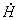 Допускается измерять и представлять результаты в единицах мощности экспозиционной дозы гамма-излучения  (мкР/ч), связанной с  (мкЗв/ч) приближенным соотношением: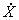 2.2. Согласно НРБ-96 (пп. 7.3.3 и 7.3.4) значение МЭД внешнего гамма-излучения в проектируемых новых зданиях жилищного и общественного назначения не должно превышать среднее значение мощности дозы на открытой местности (в районе расположения здания) более чем на 0,3 мкЗв/ч.2.3. Измерения МЭД внешнего гамма-излучения на открытой местности  (мкЗв/ч) производятся вблизи обследуемого здания не менее чем в 5 точках (пунктах), расположенных на расстоянии от 30 до 100 м от существующих зданий и сооружений и не ближе 20 м друг от друга. Точки измерений следует выбирать на участках местности с естественным грунтом, не имеющим локальных техногенных изменений (щебень, песок, асфальт) и радиоактивных загрязнений. При измерениях блок детектирования располагают на высоте 1 м над поверхностью земли. В каждой точке число измерений при использовании дозиметров типа ДРГ-01Т (ДБГ-06Т) должно быть не менее десяти. За результаты измерений в каждой -той точке на открытой местности принимается среднее арифметическое полученных в ней измерений, а случайную составляющую погрешности результата измерения  для доверительной вероятности Р=0.95 рассчитывают по формуле: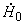 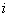 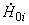 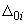 в которой приняты обозначения:  - значение коэффициента Стьюдента для доверительной вероятности Р=0.95 (принимают по Приложению 5 в зависимости от числа повторных измерений  в данной точке); 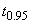 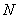  - среднеквадратичное отклонение результата измерения от среднего, которое рассчитывается по результатам всех  повторных измерений в -той точке по формуле:     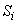  - -ое измерение МЭД гамма-излучения в -ой точке.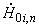 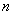 При использовании дозиметров интегрального типа ЕL-1101 (ЕL-1119) время измерения должно выбираться таким, чтобы случайная составляющая погрешности оценки значения результата измерения не превышала 20%. В этом случае значение  считывается со шкалы приборов, а  определяется как произведение  на статистическую погрешность измерений, считываемую со шкалы прибора.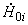 2.4. В качестве оценки измеренного значения МЭД гамма-излучения на открытой местности за  принимают наименьшее из полученных результатов измерений  в -ой точке, а за случайную составляющую погрешности этого результата  - соответствующую величину для результата измерений в этой точке.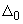 Результат измерения МЭД гамма-излучения на открытой местности вблизи обследуемого здания представляют в форме:Примечание: Значение  может  различаться для разных типов и экземпляров приборов, поэтому эти значения должны быть получены для всех экземпляров приборов, используемых при обследовании здания.2.5. Объем контроля МЭД внешнего гамма-излучения должен быть достаточным для выявления всех помещений, где значения  могут превышать установленный предел, а также для оценки максимальных значений МЭД в типичных помещениях (по функциональному назначению, занимаемой площади, на этаже, в подъезде, а также по типу использованных стройматериалов).Измерения МЭД гамма-излучения в помещениях сдаваемого в эксплуатацию здания проводятся, как правило, выборочно. Для проведения измерений выбирают типичные помещения, ограждающие конструкции которых изготовлены из различных строительных материалов. При этом в многоэтажных зданиях выбирают помещения, подлежащие обследованию, на каждом этаже.Число обследуемых помещений выбирается в зависимости от этажности здания, числа помещений (квартир) и других характеристик здания, при этом:- в односемейных домах, коттеджах (в том числе многоэтажных), школьных и дошкольных учреждениях измерения должны проводиться в каждом помещении;- в многоквартирных домах при числе квартир до 10 и зданиях социально-бытового назначения при числе помещений до 30 измерения проводятся в каждой квартире для жилых зданий и в каждом помещении для других зданий;- в многоквартирных домах при числе квартир до 100 и зданиях социально-бытового назначения при числе помещений до 300 измерения проводятся не менее чем в 50% квартир (помещений) в каждом подъезде;- при числе квартир в жилом здании свыше 100 и числе помещений в здании социально-бытового назначения свыше 300 число обследуемых квартир (помещений) должно быть не менее 25% от их общего числа в каждом из подъездов здания.При обследовании многоквартирных жилых домов измерения в каждой обследуемой квартире следует проводить не менее чем в двух помещениях, которые должны быть различными по функциональному назначению.2.6. Для предварительной оценки радиационной обстановки в помещениях с целью выявления возможных локальных источников гамма-излучения проводят предварительное обследование, для проведения которого следует использовать поисковые высокочувствительные гамма-радиометры (индикаторы) типа СРП-68, СРП-88 или высокочувствительные гамма-дозиметры, имеющие поисковый режим работы, типа ЕL-1101 (см. Приложение 2).С поисковым радиометром (дозиметром) производят обход всех помещений обследуемого здания по периметру каждой комнаты, производя замеры на высоте 1 м от пола на расстоянии 5-10 см от стен, и по оси каждой комнаты, производя замеры на высоте 5-10 см над полом. При обнаружении локальных повышений показаний используемого прибора, производят поиск максимума и фиксируют в журнале его положение и показания прибора в точке максимума. Кроме того, в журнал заносят максимальные показания прибора в каждом помещении.Конкретные помещения (квартиры), подлежащие обследованию по п. 2.5, выбираются с учетом результатов проведенного предварительного обследования. При этом обязательно должны обследоваться те из них, в которых зафиксированы максимальные показания поисковых радиометров (дозиметров), а также обнаруженные точки локальных максимумов.2.7. Измерения МЭД внешнего гамма-излучения в каждом обследуемом помещении выполняют в точке, расположенной в его центре на высоте 1 м от пола, а также в выявленных участках с максимальным значением МЭД гамма-излучения (п. 2.6).Число повторных измерений  выбирают из условия, чтобы случайная составляющая относительной погрешности оценки среднего значения результата измерения не превышала 20%: Здесь: - оценка среднего значения результата измерения в помещении, а случайную составляющую погрешности результата измерения  для доверительной вероятности Р=0.95 рассчитывают по формуле: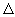 в которой приняты такие же обозначения, как и в выражении (2).Результат измерения МЭД гамма-излучения в данном помещении представляют в форме: Результаты всех измерений заносятся в рабочий журнал.2.8. В зависимости от результатов оценки максимального значения измеренной мощности дозы в помещении принимаются следующие варианты решений:2.8.1. Помещение считается удовлетворяющим нормативу, приведенному в НРБ-96, если измеренное значение МЭД в этом помещении (, мкЗв/ч) с учетом погрешности (, мкЗв/ч) удовлетворяет условию: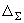 где: - измеренное по п.п 2.3-2.4 значение МЭД гамма-излучения на открытой местности, мкЗв/ч; - суммарная погрешность оценки разности двух величин -  и  (мкЗв/ч), определяемая из выражения - предел основной относительной погрешности дозиметра, значение которого принимают по паспорту или свидетельству о поверке;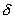  - значение коэффициента Стьюдента для доверительной вероятности Р=0.95 при числе наблюдений ; 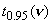 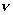  - число степеней свободы, рассчитываемое по формуле:в которой  - число повторных наблюдений при измерении  и , а  - то же для  и , соответственно.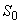 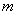 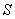 При использовании дозиметров типа EL-1101 суммарная погрешность  определяется по формуле:где  и  - случайные составляющие погрешности результатов измерения  и , соответственно, для доверительной вероятности Р=0.95, рассчитываемые дозимерами EL-1101 и ЕL-1119.2.8.2. Если условие (8) не выполняется из-за большой погрешности оценки значения МЭД, то проводят дополнительные измерения с целью снижения суммарной погрешности измерения , делая большее количество повторных измерений или используя дозиметры, имеющие меньшее значение основной погрешности (см. Приложение 2).2.8.3. Если по результатам измерений условие (8) не выполняется, то принимаются меры по выявлению причин повышенного значения мощности дозы гамма-излучения и решается вопрос о возможности их устранения, после чего измерения в данном помещении повторяют.2.8.4. Если проведенные мероприятия не дали необходимого результата, то решается вопрос о перепрофилировании сдаваемых в эксплуатацию зданий (или их отдельных помещений).2.9. В случае реконструкции или капитального ремонта существующих зданий перед началом проектно-изыскательских работ необходимо провести в них радиационное обследование в объеме, предусмотренном пп. 2.3-2.8, с целью выяснения необходимости проведения защитных мероприятий и внесения их в план работ.2.10. При проведении обследования в эксплуатируемых зданиях выбор помещений для обследования зависит от конкретной ситуации, требований Заказчика (домовладельца, администрации и т.п.) и должен согласовываться с территориальным центром госсанэпиднадзора. При отсутствии каких-либо чрезвычайных ситуаций (наличие информации о локальных источниках, прогнозируемом превышении норматива и т.п.) и требований Заказчика обследовать конкретные помещения их выбор (при обследовании здания) и обследование проводится также, как и при приемке в эксплуатацию (пп. 2.3-2.8.3).2.11. Для эксплуатируемого здания вопрос о перепрофилировании его или отдельных его помещений решается в установленном законом порядке (с согласия жильцов или домовладельца и т.п.) местными органами власти по согласованию с территориальным центром госсанэпиднадзора, если максимальное значение измеренной мощности дозы превышает мощность дозы на открытой местности более, чем на 0.6 мкЗв/ч (п. 7.3.4 НРБ-96).3. КОНТРОЛЬ ЭКВИВАЛЕНТНОЙ РАВНОВЕСНОЙ  ОБЪЕМНОЙ АКТИВНОСТИ ИЗОТОПОВ РАДОНА 3.1. Контролируемой величиной в зданиях и сооружениях, согласно НРБ-96, является среднегодовое значение эквивалентной равновесной объемной активности (ЭРОА) изотопов радона (Rn - радона и Rn - торона) в воздухе помещений, равное: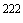 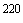 где: и  - объемная активность в воздухе RaA (Po), RaB (Pb), RaC (Bi), ThB ( Pb) и ThC (Bi),  соответственно, в Бк/м.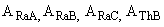 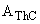 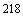 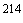 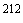 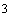 3.2. Допускается проводить оценку  по результатам измерений объемной активности радона (). В этом случае для пересчета измеренных значений  в значение  используется коэффициент , характеризующий сдвиг радиоактивного равновесия между радоном и его дочерними продуктами в воздухе: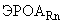 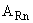 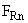 Значения  определяют экспериментальным путем по результатам одновременных измерений  и . В расчетах по формуле (15) используют средние значения , характерные для данного региона, периода года и типа здания. При отсутствии экспериментальных данных о значении , его принимают равным 0.5.3.3. В соответствии с пп. 7.3.3 и 7.3.4 НРБ-96, среднегодовое значение ЭРОА изотопов радона в воздухе помещений проектируемых и сдаваемых в эксплуатацию зданий жилищного и общественного назначения не должно превышать 100 Бк/м:а в эксплуатируемых зданиях критерием необходимости проведения защитных мероприятий является невыполнение условия:3.4. При приемке в эксплуатацию зданий, как правило, не имеется возможности проводить измерения среднегодового значения ЭРОА изотопов радона, поэтому проводят оценку его верхней границы по результатам измерений за период до 1-2 недель с учетом коэффициента вариации во времени значения ЭРОА радона  и основных погрешностей применяемых средств измерений: 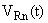 где:  и  - погрешности определения ЭРОА радона и торона в воздухе соответственно, значения которых рассчитываются по формуле: 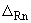 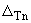 в которой  - измеренное значение ЭРОА радона (торона) в воздухе, а  - основная погрешность измерения, принимаемая по свидетельству о поверке (метрологической аттестации) средства измерения.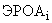 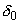 Значение коэффициента вариации зависит от геолого-геофизических характеристик грунта под зданием, климатических особенностей региона, типа здания, сезона года, в течение которого проводились измерения, а также от продолжительности измерения (продолжительности пробоотбора) в используемой методике контроля.В качестве расчетных значений коэффициента вариации при проверке выполнения соотношения (18) принимают среднее значение , определенное в процессе специальных исследований в данном регионе в зданиях различного типа, выполненных в разные сезоны года.При отсутствии данных о фактических значениях  их принимают по таблице 1 в зависимости от продолжительности измерения.Таблица 1 3.5. Измерения ЭРОА торона проводятся не менее чем в 30% обследуемых помещений. Если по результатам этих измерений выполняется условие:то в остальных выбранных для обследования помещениях измерения  не проводятся, а проверка выполнения условия (18) осуществляется с использованием среднего значения ЭРОА торона, вычисленного из сделанных измерений.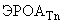 Если условие (20) не выполняется, то во всех выбранных для обследования помещениях следует проводить измерения ЭРОА торона, а результаты этих измерений использовать при проверке выполнения условия (18).3.6. В качестве средств контроля ЭРОА радона и торона применяются инспекционные и интегральные радиометры альфа-активных аэрозолей. Для контроля ЭРОА радона по величине объемной активности радона используются интегральные радиометры радона или мониторы объемной активности радона. При этом следует применять методы и средства измерений, позволяющие определять средние значения объемной активности радона за периоды времени не менее 3 суток. Технические и метрологические характеристики рекомендуемых типов приборов приведены в Приложении 3.3.7. Общий объем контроля ЭРОА радона и торона должен быть достаточным. Число и расположение подлежащих обследованию помещений выбирают с учетом категории потенциальной радоноопасности территории застройки вблизи обследуемого здания, удельной активности радия-226 в использованных строительных материалах и засыпке под зданием, конструкции и назначения здания.3.7.1. Число и расположение подлежащих обследованию помещений выбирают исходя из того, что обследоваться должны, во-первых, все типы помещений, имеющие различное функциональное назначение, и, во-вторых, помещения, расположенные на каждом этаже многоэтажного здания, включая подвал, а при двух и более подъездах - и в каждом подъезде. При этом наибольшую долю от всех выбранных для обследования помещений должны составлять те, в которых люди проводят наибольшее количество времени. В жилых помещениях, если нет на то особых оснований, не обследуются ванные и туалетные комнаты, кухни, кладовые. Объем контроля должен быть согласован с территориальным центром госсанэпиднадзора.3.7.2. В случае затруднений при выборе объема радиационного контроля рекомендуется использовать критерии, приведенные в Приложении 4.3.8. Измерения в выбранных для обследования помещениях вновь строящихся и реконструируемых зданий проводятся после их предварительной выдержки (не менее 12-24 часов) при закрытых окнах и дверях (как в помещениях, так и в подъездах) и штатном режиме принудительной вентиляции (при ее наличии). Измерения рекомендуется проводить при наиболее высоком для данной местности барометрическом давлении и слабом ветре.Измерения с использованием интегральных средств измерений и мониторов радона допускается начинать одновременно с закрытием окон и дверей и запуском вентиляции в штатном режиме.Установку пассивных интегральных средств измерений ОА радона, мониторов радона и отбор проб воздуха при инспекционных измерениях следует производить в местах с минимальной скоростью воздухообмена, чтобы полученные результаты, по возможности, характеризовали максимальные значения ОА или ЭРОА радона и торона в данном помещении. При измерениях приборы следует располагать: не ниже 50 см от пола, не ближе 25 см от стен и 50 см от нагревательных элементов, кондиционеров, окон и дверей.В каждом обследуемом помещении (квартире) проводится, как правило, одно измерение ЭРОА изотопов радона. При больших размерах обследуемого помещения количество измерений увеличивается из расчета: одно измерение на каждые 50 квадратных метров.3.9. В зависимости от результатов измерений и основанной на них оценки верхней границы среднегодового значения ЭРОА изотопов радона принимаются следующие решения:- помещения отвечают требованиям НРБ-96;- необходимо провести дополнительные исследования (при этом указывается, какие и в каком количестве);- необходимо проведение защитных мероприятий (по снижению гамма-фона, по снижению ЭРОА радона или оба мероприятия одновременно);- здание (часть помещений здания) следует перепрофилировать (или снести).3.9.1. Если во всех обследованных помещениях (не считая подвальных помещений) выполняется условие (18), то здание можно считать радонобезопасным и удовлетворяющим нормативу, приведенному в НРБ-96.3.9.2. Если в некоторых обследованных помещениях (исключая подвальные) не выполняется условие (18), но при этом во всех них выполняется соотношение: то в этих помещениях проводят повторные измерения ОА радона с использованием интегральных средств при большем времени экспозиции (не менее 2 недель) для уменьшения коэффициента вариации  и ЭРОА торона (при заметном его вкладе) с использованием приборов, имеющих меньшее значение основной погрешности, или многократно повторяя измерения (желательно в разное время суток) с последующим усреднением результатов измерений. При этом объем измерений для каждого помещения, как минимум, утраивается.3.9.2.1. Если в результате повторного обследования оказалось, что в данных помещениях выполнено условие (18), то здание считается радонобезопасным.3.9.2.2. В тех помещениях, в которых нарушается условие (18), проводят дополнительные исследования по поиску источников поступления в них радона, разработку и осуществление мер по снижению ЭРОА радона и торона, а во всех необследованных помещениях осуществляют измерения ОА радона с использованием интегральных средств при времени экспозиции не менее двух недель и, при необходимости, - измерения ЭРОА торона с последующей проверкой выполнения для них условия (18). 3.9.3. Если в результате первичного обследования выбранных помещений оказалось, что в ряде из них (исключая подвальные помещения) не выполняются одновременно условия (18) и (21), то проводятся мероприятия по п. 3.9.2.2.3.9.4. После реализации защитных мероприятий в помещениях, где они проводились, осуществляется повторная серия измерений, оценивается верхняя граница среднегодового значения ЭРОА изотопов радона в данных помещениях (квартирах) и проверяется выполнение для них условия (18).Примечание: Если в качестве одной из защитных мер принято дополнительное оборудование здания специальными вентиляторами или другими устройствами, то повторная серия измерений проводится при включенных дополнительных устройствах, работающих в штатном режиме.3.9.5. Если после реализации защитных мероприятий в сдаваемом в эксплуатацию здании условие (18) не выполняется в ряде помещений (квартир), то решается вопрос о перепрофилировании или реконструкции в целом здания или отдельных его помещений (квартир).3.10. При проведении обследования в эксплуатируемых зданиях выбор помещений (квартир) для проведения измерений зависит от конкретной ситуации, требований Заказчика (домовладельца, администрации и т.п.) и должен согласовываться с территориальным центром госсанэпиднадзора. При отсутствии каких-либо чрезвычайных ситуаций (наличие информации о лекальных источниках радона, прогнозируемом превышении норматива и т.п.) и требований Заказчика обследовать конкретные помещения выбор (в случае обследования здания) подлежащих обследованию помещений (квартир) проводится также, как и при приемке их в эксплуатацию (п. 3.7).3.11. В эксплуатируемых зданиях, как правило, определение среднегодового значения ЭРОА изотопов радона в выбранных помещениях (квартирах) производится на основе двукратных измерений ОА радона в холодный и теплый сезоны года общей продолжительностью 4-6 месяцев с использованием интегральных (трековых или электретных) средств. Учет дочерних продуктов торона производится согласно п. 3.5. В том случае, если не выполняется условие (20), в данных помещениях проводят многократные измерения ЭРОА торона в разное время суток и время года и оценивают среднее арифметическое значение, которое в дальнейшем используют в качестве оценки среднегодового значения. При этом измерения проводятся при обычном режиме функционирования обследуемых помещений, а при наличии принудительной вентиляции - при штатном режиме ее работы.3.12. При двукратных измерениях ОА радона по п. 3.11 среднегодовое значение ЭРОА изотопов радона вычисляется как среднее арифметическое. При этом должно соблюдаться условие:где  и  - погрешности определения среднегодовых значений ЭРОА радона и торона, соответственно, учитывающие основную погрешность использованных средств измерений.В случае однократных измерений ОА (ЭРОА) радона и ЭРОА торона производят, как и при приемке зданий в эксплуатацию, оценку верхней границы среднегодового значения ЭРОА изотопов радона, используя соотношение (18), правая часть которого заменена на 200 Бк/м, и таблицу 1.     ПРИЛОЖЕНИЕ 1 ФОРМА ПРОТОКОЛА РАДИАЦИОННОГО ОБСЛЕДОВАНИЯ ________________________________________________________(Наименование организации и лаборатории)________________________________________________________(N Аттестата об аккредитации и срок его действия)ПРОТОКОЛ радиационного обследования N _____ от " ___ " __________ 199 __ г.Средства измерения:Результаты измерений1. МЭД внешнего гамма-излучения на открытой местности2. МЭД внешнего гамма-излучения в помещениях     Примечание *): приводится без указания погрешности.3. ЭРОА изотопов радона в воздухе помещенийПРИЛОЖЕНИЕ 2(справочное) Перечень дозиметрических приборов, рекомендуемыхдля проведения измерений мощности экспозиционной дозы гамма-излученнияМЭксД - мощность экспозиционной дозыМЭквД - мощность эквивалентной дозы МПД - мощность поглощенной дозы в воздухеЭксД - экспозиционная дозаЭквД - эквивалентная дозаПД - поглощенная доза в воздухе Еср. - средняя энергия фотонного излучения ПРИЛОЖЕНИЕ 3(справочное)ТаблицаПеречень средств измерений, рекомендуемых для измеренийОА и ЭРОА радона в воздухе зданий и сооружений ПРИЛОЖЕНИЕ 4(рекомендуемое) Оценка потенциальной радоноопасности территорий Оценка потенциальной радоноопасности территории застройки вблизи обследуемого здания определяется следующими факторами, перечисленными ниже в порядке убывания своей значимости:- ЭРОА или ОА изотопов радона в принимаемых в эксплуатацию или эксплуатируемых зданиях, расположенных на данной территории застройки вблизи обследуемого здания;- плотностью потока (интенсивностью эксхаляции)  (мБк/с·м) радона с поверхности земли;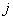 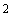 - ОА радона  в почвенном воздухе на глубине 1 метра от поверхности земли;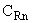 - удельной активностью радия-226  в слоях пород геологических разрезов.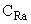 В таблице 1 дана приближенная оценка потенциальной радоноопасности территорий, разбитой на 3 категории. Допускается производить оценку потенциальной радоноопасности территории застройки на основе известного значения одного из четырех факторов, приведенных в таблице 1. Если известны значения двух и более факторов, приведенных в таблице 1, то потенциальную радоноопасность территории вблизи обследуемого здания оценивают по значению, соответствующему наибольшей степени потенциальной радоноопасности.Таблица 1 В таблице 2 приведен минимальный объем радиационного контроля в зависимости от степени потенциальной радоноопасности территории вблизи обследуемого здания, содержания Ra в стройматериалах и засыпке, конструкции фундамента, наличия вентиляции в подвальном пространстве, назначения здания.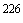 Таблица 2Число помещений на различных этажах (в процентах от ихобщего числа на каждом этаже), подлежащих обследованию.Для подвального помещения приведено количество точек измерений,которое также зависит и от общей площади подвала.ПРИЛОЖЕНИЕ 5(справочное)Значения критерия Стьюдента  в зависимости от числа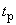 степеней свободы () и доверительной вероятности  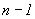 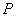 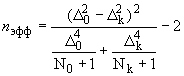 где:  и  - число повторных измерений на открытой местности (в пункте с наименьшим средним значением МЭД) и в k-ом помещении, соответственно.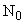 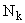 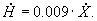 (1)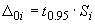 (2)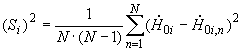 (3)мкЗв/ч.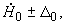 (4)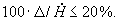 (5)мкЗв/ч 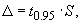 (6) мкЗв/ч.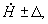 (7) мкЗв/ч,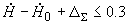 (8)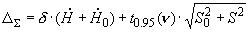 (9)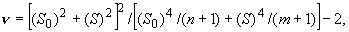 (10)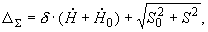 (11)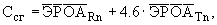 (12)где:                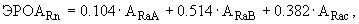 (13)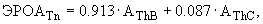 (14)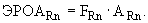 (15) Бк/м;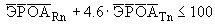 (16) Бк/м.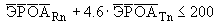 (17) Бк/м,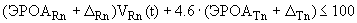 (18) Бк/м,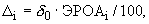 (19)Продолжительность измеренияПродолжительность измерения 1 час 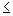 1-3 сутки 1-2 недели 1-3 месяца Значение теплый сезон3.0 2.3 1.8 1.5 холодный сезон1.5 1.1 0.95 0.75 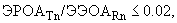 (20) Бк/м,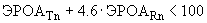 (21)Бк/м,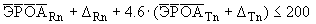 (22)Наименование объекта, его адрес _____________________________________________________________________________________________________________________________________Назначение объекта (жилое или общественное здание) __________________________________Цель обследования объекта: приемка в эксплуатацию после завершения строительства;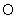  приемка в эксплуатацию после реконструкции или капремонта; обследование эксплуатируемого здания.Заказчик _________________________________________________________________________Проект здания (тип, серия) __________________________________________________________Характеристика объекта:Год постройки (реконструкции, капремонта) ________ . Количество этажей____ Типфундамента _______________________________ Использованные стройматериалы _________________________________________________________________________________Содержание радия-226 (ЕРН): в стройматериалах _________ в засыпке ____________________Система вентиляции в здании: естественная,  принудительная,  кондиционирование.Система вентиляции подвальных помещений: естественная,  принудительная,  кондиционирование.Nп/пТип прибораЗав. N N свидетельства о госповеркеСрок действия свидетельстваКем выдано свидетельство Основная погрешность измерения Нормативно-методическая документация, использованная при проведении измерений (МВИ, номер и дата утверждения, кем утверждено) ____________________________________________________________________________________________________________________________Условия проведения измерений:Состояние принудительной вентиляции (кондиционеров):Подвал:  - штатный режим работы,  - нештатный режим работыОстальные помещения здания: - штатный режим работы,  - нештатный режим работы - окна, двери помещений и подъездов закрыты,  - открыты.Указывать не обязательно:Температура воздуха: в помещениях - ____________ °С, вне здания - _________ °СБарометрическое давление, скорость ветра ____________________________________________Nп/пМесто измеренияЗав. N дозиметра Дата измерения Среднее значение , мкЗв/ч 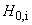 Минимальное значение, мкЗв/ч 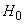 Погреш- ность , мкЗв/чNп/пМесто измерения: этаж, N помещения, назначениеЗав. N дозиметра Дата измерения Показания поискового прибора*Результат измерения , мкЗв/ч 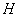 Погрешность , мкЗв/ч 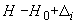 мкЗв/ч Nп/пМесто измерения: Дата (период) Rn, Бк/мRn, Бк/мRn, Бк/мМаксим. среднегодовая  этаж, N помещения, назначениеизмеренияОА ЭОРА ± ЭРОА ± Бк/м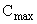 Использованное при расчетах  значение = _______________________Примечание: 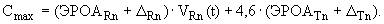 Лицо, ответственное за проведение обследования:Должность _________________________________________Ф.И.О. ________________________          Подпись _______________________Зав. лабораторией Ф.И.О. ________________________          Подпись _______________________N п/пТип прибораТип детектораФирма (страна)Измеряемые величины Пределы измеренийПределы измеренийДиапазон энергий МэВДиапазон энергий МэВ мкР/ч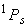  - собственный фон и отклик на космическое излучение в единицах МЭксД - собственный фон и отклик на космическое излучение в единицах МЭксД - собственный фон и отклик на космическое излучение в единицах МЭксД - собственный фон и отклик на космическое излучение в единицах МЭксД - собственный фон и отклик на космическое излучение в единицах МЭксД - собственный фон и отклик на космическое излучение в единицах МЭксД - собственный фон и отклик на космическое излучение в единицах МЭксД - собственный фон и отклик на космическое излучение в единицах МЭксД - собственный фон и отклик на космическое излучение в единицах МЭксД - собственный фон и отклик на космическое излучение в единицах МЭксД1ДРГ-01Т Счетчики ГейгераРоссия МЭксД 0.01-100 мР/ч 0.01-100 мР/ч 0.05-3.0 89 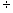 89 2 ДБГ-06Т Счетчики Россия МЭквД 0.1-1000 мкЗв/ч 0.1-1000 мкЗв/ч 0.05-3.0 89 89 ГейгераМЭксД 0.01-100 мР/ч 0.01-100 мР/ч 3 EL-1101 Nal (Tl)сцинтилляторАТОМТЕХ (Беларусь)МЭксД МЭквД Еср 0.005-100 мР/ч0.05-1000 мкЗв/ч0.06-1.5 МэВ 0.005-100 мР/ч0.05-1000 мкЗв/ч0.06-1.5 МэВ 0.04-3.0 1.52 1.52  Гамма-монитор EL-1101 является высокочувствительным гамма-дозиметром с микропроцессорной обработкой результатов измерений. Он позволяет измерять как мощности экспозиционной и эквивалентной доз, так и среднюю энергию гамма-излучения. Он представляет собой 9-ти канальный сцинтилляционный Nal гамма-спектрометр, откалиброванный как дозиметр с неравномерностью чувствительности во всем энергетическом диапазоне менее 10 %. Дозиметр позволяет запоминать до 100 результатов измерений и передавать их непосредственно в ПЭВМ по последовательному интерфейсу RS-232. Прибор имеет поисковый режим, позволяющий использовать его и в качестве поискового радиометра. Гамма-монитор EL-1101 является высокочувствительным гамма-дозиметром с микропроцессорной обработкой результатов измерений. Он позволяет измерять как мощности экспозиционной и эквивалентной доз, так и среднюю энергию гамма-излучения. Он представляет собой 9-ти канальный сцинтилляционный Nal гамма-спектрометр, откалиброванный как дозиметр с неравномерностью чувствительности во всем энергетическом диапазоне менее 10 %. Дозиметр позволяет запоминать до 100 результатов измерений и передавать их непосредственно в ПЭВМ по последовательному интерфейсу RS-232. Прибор имеет поисковый режим, позволяющий использовать его и в качестве поискового радиометра. Гамма-монитор EL-1101 является высокочувствительным гамма-дозиметром с микропроцессорной обработкой результатов измерений. Он позволяет измерять как мощности экспозиционной и эквивалентной доз, так и среднюю энергию гамма-излучения. Он представляет собой 9-ти канальный сцинтилляционный Nal гамма-спектрометр, откалиброванный как дозиметр с неравномерностью чувствительности во всем энергетическом диапазоне менее 10 %. Дозиметр позволяет запоминать до 100 результатов измерений и передавать их непосредственно в ПЭВМ по последовательному интерфейсу RS-232. Прибор имеет поисковый режим, позволяющий использовать его и в качестве поискового радиометра. Гамма-монитор EL-1101 является высокочувствительным гамма-дозиметром с микропроцессорной обработкой результатов измерений. Он позволяет измерять как мощности экспозиционной и эквивалентной доз, так и среднюю энергию гамма-излучения. Он представляет собой 9-ти канальный сцинтилляционный Nal гамма-спектрометр, откалиброванный как дозиметр с неравномерностью чувствительности во всем энергетическом диапазоне менее 10 %. Дозиметр позволяет запоминать до 100 результатов измерений и передавать их непосредственно в ПЭВМ по последовательному интерфейсу RS-232. Прибор имеет поисковый режим, позволяющий использовать его и в качестве поискового радиометра. Гамма-монитор EL-1101 является высокочувствительным гамма-дозиметром с микропроцессорной обработкой результатов измерений. Он позволяет измерять как мощности экспозиционной и эквивалентной доз, так и среднюю энергию гамма-излучения. Он представляет собой 9-ти канальный сцинтилляционный Nal гамма-спектрометр, откалиброванный как дозиметр с неравномерностью чувствительности во всем энергетическом диапазоне менее 10 %. Дозиметр позволяет запоминать до 100 результатов измерений и передавать их непосредственно в ПЭВМ по последовательному интерфейсу RS-232. Прибор имеет поисковый режим, позволяющий использовать его и в качестве поискового радиометра. Гамма-монитор EL-1101 является высокочувствительным гамма-дозиметром с микропроцессорной обработкой результатов измерений. Он позволяет измерять как мощности экспозиционной и эквивалентной доз, так и среднюю энергию гамма-излучения. Он представляет собой 9-ти канальный сцинтилляционный Nal гамма-спектрометр, откалиброванный как дозиметр с неравномерностью чувствительности во всем энергетическом диапазоне менее 10 %. Дозиметр позволяет запоминать до 100 результатов измерений и передавать их непосредственно в ПЭВМ по последовательному интерфейсу RS-232. Прибор имеет поисковый режим, позволяющий использовать его и в качестве поискового радиометра. Гамма-монитор EL-1101 является высокочувствительным гамма-дозиметром с микропроцессорной обработкой результатов измерений. Он позволяет измерять как мощности экспозиционной и эквивалентной доз, так и среднюю энергию гамма-излучения. Он представляет собой 9-ти канальный сцинтилляционный Nal гамма-спектрометр, откалиброванный как дозиметр с неравномерностью чувствительности во всем энергетическом диапазоне менее 10 %. Дозиметр позволяет запоминать до 100 результатов измерений и передавать их непосредственно в ПЭВМ по последовательному интерфейсу RS-232. Прибор имеет поисковый режим, позволяющий использовать его и в качестве поискового радиометра. Гамма-монитор EL-1101 является высокочувствительным гамма-дозиметром с микропроцессорной обработкой результатов измерений. Он позволяет измерять как мощности экспозиционной и эквивалентной доз, так и среднюю энергию гамма-излучения. Он представляет собой 9-ти канальный сцинтилляционный Nal гамма-спектрометр, откалиброванный как дозиметр с неравномерностью чувствительности во всем энергетическом диапазоне менее 10 %. Дозиметр позволяет запоминать до 100 результатов измерений и передавать их непосредственно в ПЭВМ по последовательному интерфейсу RS-232. Прибор имеет поисковый режим, позволяющий использовать его и в качестве поискового радиометра. Гамма-монитор EL-1101 является высокочувствительным гамма-дозиметром с микропроцессорной обработкой результатов измерений. Он позволяет измерять как мощности экспозиционной и эквивалентной доз, так и среднюю энергию гамма-излучения. Он представляет собой 9-ти канальный сцинтилляционный Nal гамма-спектрометр, откалиброванный как дозиметр с неравномерностью чувствительности во всем энергетическом диапазоне менее 10 %. Дозиметр позволяет запоминать до 100 результатов измерений и передавать их непосредственно в ПЭВМ по последовательному интерфейсу RS-232. Прибор имеет поисковый режим, позволяющий использовать его и в качестве поискового радиометра. Гамма-монитор EL-1101 является высокочувствительным гамма-дозиметром с микропроцессорной обработкой результатов измерений. Он позволяет измерять как мощности экспозиционной и эквивалентной доз, так и среднюю энергию гамма-излучения. Он представляет собой 9-ти канальный сцинтилляционный Nal гамма-спектрометр, откалиброванный как дозиметр с неравномерностью чувствительности во всем энергетическом диапазоне менее 10 %. Дозиметр позволяет запоминать до 100 результатов измерений и передавать их непосредственно в ПЭВМ по последовательному интерфейсу RS-232. Прибор имеет поисковый режим, позволяющий использовать его и в качестве поискового радиометра.4 EL-1119 Пластиковый сцинтиллятор АТОМТЕХ (Беларусь)МэксД0.005-10 мР/ч 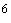 0.05-10.00.05-10.01.52 1.52       МПД 0.05-10 мкГр/ч 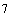  0.05-10.0  0.05-10.0 МэквД 0.05-10 мкЗв/ч 0.02-10.0 0.02-10.0 ЭксД 5 мкР - 1000 Р 0.05-10.0 0.05-10.0 ПД 0.05 мкГр - 10  0.05-10.0 0.05-10.0 ЭквДГр0.05 мкЗв - 10 Зв 0.02-10.0 0.02-10.0  Гамма-дозиметр EL-1119 отличается от ЕL-1101 тем, что имеет пластиковый сцинтиллятор и позволяет измерять мощность экспозиционной, поглощенной в воздухе и эквивалентной дозы рентгеновского и гамма-излучений в диапазоне энергий 0.02-10 МэВ. Кроме того, он позволяет измерять и соответствующие дозы. По набору сервисных функций он аналогичен прибору EL-1101.  Гамма-дозиметр EL-1119 отличается от ЕL-1101 тем, что имеет пластиковый сцинтиллятор и позволяет измерять мощность экспозиционной, поглощенной в воздухе и эквивалентной дозы рентгеновского и гамма-излучений в диапазоне энергий 0.02-10 МэВ. Кроме того, он позволяет измерять и соответствующие дозы. По набору сервисных функций он аналогичен прибору EL-1101.  Гамма-дозиметр EL-1119 отличается от ЕL-1101 тем, что имеет пластиковый сцинтиллятор и позволяет измерять мощность экспозиционной, поглощенной в воздухе и эквивалентной дозы рентгеновского и гамма-излучений в диапазоне энергий 0.02-10 МэВ. Кроме того, он позволяет измерять и соответствующие дозы. По набору сервисных функций он аналогичен прибору EL-1101.  Гамма-дозиметр EL-1119 отличается от ЕL-1101 тем, что имеет пластиковый сцинтиллятор и позволяет измерять мощность экспозиционной, поглощенной в воздухе и эквивалентной дозы рентгеновского и гамма-излучений в диапазоне энергий 0.02-10 МэВ. Кроме того, он позволяет измерять и соответствующие дозы. По набору сервисных функций он аналогичен прибору EL-1101.  Гамма-дозиметр EL-1119 отличается от ЕL-1101 тем, что имеет пластиковый сцинтиллятор и позволяет измерять мощность экспозиционной, поглощенной в воздухе и эквивалентной дозы рентгеновского и гамма-излучений в диапазоне энергий 0.02-10 МэВ. Кроме того, он позволяет измерять и соответствующие дозы. По набору сервисных функций он аналогичен прибору EL-1101.  Гамма-дозиметр EL-1119 отличается от ЕL-1101 тем, что имеет пластиковый сцинтиллятор и позволяет измерять мощность экспозиционной, поглощенной в воздухе и эквивалентной дозы рентгеновского и гамма-излучений в диапазоне энергий 0.02-10 МэВ. Кроме того, он позволяет измерять и соответствующие дозы. По набору сервисных функций он аналогичен прибору EL-1101.  Гамма-дозиметр EL-1119 отличается от ЕL-1101 тем, что имеет пластиковый сцинтиллятор и позволяет измерять мощность экспозиционной, поглощенной в воздухе и эквивалентной дозы рентгеновского и гамма-излучений в диапазоне энергий 0.02-10 МэВ. Кроме того, он позволяет измерять и соответствующие дозы. По набору сервисных функций он аналогичен прибору EL-1101.  Гамма-дозиметр EL-1119 отличается от ЕL-1101 тем, что имеет пластиковый сцинтиллятор и позволяет измерять мощность экспозиционной, поглощенной в воздухе и эквивалентной дозы рентгеновского и гамма-излучений в диапазоне энергий 0.02-10 МэВ. Кроме того, он позволяет измерять и соответствующие дозы. По набору сервисных функций он аналогичен прибору EL-1101.  Гамма-дозиметр EL-1119 отличается от ЕL-1101 тем, что имеет пластиковый сцинтиллятор и позволяет измерять мощность экспозиционной, поглощенной в воздухе и эквивалентной дозы рентгеновского и гамма-излучений в диапазоне энергий 0.02-10 МэВ. Кроме того, он позволяет измерять и соответствующие дозы. По набору сервисных функций он аналогичен прибору EL-1101.  Гамма-дозиметр EL-1119 отличается от ЕL-1101 тем, что имеет пластиковый сцинтиллятор и позволяет измерять мощность экспозиционной, поглощенной в воздухе и эквивалентной дозы рентгеновского и гамма-излучений в диапазоне энергий 0.02-10 МэВ. Кроме того, он позволяет измерять и соответствующие дозы. По набору сервисных функций он аналогичен прибору EL-1101. N п/пНаименование и тип прибора Наименование и тип прибора Тип детектора Тип детектора Фирма (страна)Фирма (страна)Измеряемая величина Диапазон и погрешность измеренийАвтоматизация обработки1 Интегральные средства измерений ОА и ЭРОА радона в воздухеИнтегральные средства измерений ОА и ЭРОА радона в воздухеИнтегральные средства измерений ОА и ЭРОА радона в воздухеИнтегральные средства измерений ОА и ЭРОА радона в воздухеИнтегральные средства измерений ОА и ЭРОА радона в воздухеИнтегральные средства измерений ОА и ЭРОА радона в воздухеИнтегральные средства измерений ОА и ЭРОА радона в воздухеИнтегральные средства измерений ОА и ЭРОА радона в воздухеИнтегральные средства измерений ОА и ЭРОА радона в воздухе1.1 Трековый Комплекс "КСИРА 2010Z"Трековый Комплекс "КСИРА 2010Z"Нитратцел- люлозный пленочный трековый детекторНитратцел- люлозный пленочный трековый детектор"Радон-Сервис" (Россия)"Радон-Сервис" (Россия)Интегральная ОА радона в воздухеДиапазон экспозиций 200 3·10 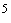 Бк·м ·сутки с погрешностью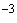 25%есть 1.2 Трековый Комплекс "ТРЕК-РЭИ-1"Трековый Комплекс "ТРЕК-РЭИ-1"Нитратцел- люлозный пленочный трековый детекторНитратцел- люлозный пленочный трековый детекторНИИЦ РБ КО (Россия)НИИЦ РБ КО (Россия)Интегральная ОА радона в воздухе Диапазон экспозиций 200 3·10 Бк·м ·сутки с погрешностью25%нет 2 Квазиинтегральные средства измерений ОА и ЭРОА радона в воздухе*) Квазиинтегральные средства измерений ОА и ЭРОА радона в воздухе*) Квазиинтегральные средства измерений ОА и ЭРОА радона в воздухе*) Квазиинтегральные средства измерений ОА и ЭРОА радона в воздухе*) Квазиинтегральные средства измерений ОА и ЭРОА радона в воздухе*) Квазиинтегральные средства измерений ОА и ЭРОА радона в воздухе*) Квазиинтегральные средства измерений ОА и ЭРОА радона в воздухе*) Квазиинтегральные средства измерений ОА и ЭРОА радона в воздухе*) Квазиинтегральные средства измерений ОА и ЭРОА радона в воздухе*) *) Средства измерений данного типа, кроме основной, могут иметь дополнительную погрешность, значение которой зависит главным образом от относительной влажности воздуха в контролируемом помещении. Кроме того, на результаты измерений может оказывать существенное влияние характер изменения ОА радона в помещении, причем связанная с этим дополнительная погрешность контролю практически не поддается.*) Средства измерений данного типа, кроме основной, могут иметь дополнительную погрешность, значение которой зависит главным образом от относительной влажности воздуха в контролируемом помещении. Кроме того, на результаты измерений может оказывать существенное влияние характер изменения ОА радона в помещении, причем связанная с этим дополнительная погрешность контролю практически не поддается.*) Средства измерений данного типа, кроме основной, могут иметь дополнительную погрешность, значение которой зависит главным образом от относительной влажности воздуха в контролируемом помещении. Кроме того, на результаты измерений может оказывать существенное влияние характер изменения ОА радона в помещении, причем связанная с этим дополнительная погрешность контролю практически не поддается.*) Средства измерений данного типа, кроме основной, могут иметь дополнительную погрешность, значение которой зависит главным образом от относительной влажности воздуха в контролируемом помещении. Кроме того, на результаты измерений может оказывать существенное влияние характер изменения ОА радона в помещении, причем связанная с этим дополнительная погрешность контролю практически не поддается.*) Средства измерений данного типа, кроме основной, могут иметь дополнительную погрешность, значение которой зависит главным образом от относительной влажности воздуха в контролируемом помещении. Кроме того, на результаты измерений может оказывать существенное влияние характер изменения ОА радона в помещении, причем связанная с этим дополнительная погрешность контролю практически не поддается.*) Средства измерений данного типа, кроме основной, могут иметь дополнительную погрешность, значение которой зависит главным образом от относительной влажности воздуха в контролируемом помещении. Кроме того, на результаты измерений может оказывать существенное влияние характер изменения ОА радона в помещении, причем связанная с этим дополнительная погрешность контролю практически не поддается.*) Средства измерений данного типа, кроме основной, могут иметь дополнительную погрешность, значение которой зависит главным образом от относительной влажности воздуха в контролируемом помещении. Кроме того, на результаты измерений может оказывать существенное влияние характер изменения ОА радона в помещении, причем связанная с этим дополнительная погрешность контролю практически не поддается.*) Средства измерений данного типа, кроме основной, могут иметь дополнительную погрешность, значение которой зависит главным образом от относительной влажности воздуха в контролируемом помещении. Кроме того, на результаты измерений может оказывать существенное влияние характер изменения ОА радона в помещении, причем связанная с этим дополнительная погрешность контролю практически не поддается.*) Средства измерений данного типа, кроме основной, могут иметь дополнительную погрешность, значение которой зависит главным образом от относительной влажности воздуха в контролируемом помещении. Кроме того, на результаты измерений может оказывать существенное влияние характер изменения ОА радона в помещении, причем связанная с этим дополнительная погрешность контролю практически не поддается.*) Средства измерений данного типа, кроме основной, могут иметь дополнительную погрешность, значение которой зависит главным образом от относительной влажности воздуха в контролируемом помещении. Кроме того, на результаты измерений может оказывать существенное влияние характер изменения ОА радона в помещении, причем связанная с этим дополнительная погрешность контролю практически не поддается.2.1 2.1 Многофунк- циональный комплекс "Камера"Многофунк- циональный комплекс "Камера"Угольные адсорберы Угольные адсорберы "НИТОН" (Россия)Квазиинте- гральная ОА радона в в-хеДиапазон измерения ОА радона при экспозиции 1-6 суток от 10 Бк/мнет 2.2 2.2 Радиометр радона РГГ-01ТРадиометр радона РГГ-01ТУгольные адсорберы Угольные адсорберы НИИ ПММ (Россия)Квазиинте- гральная ОА радона в в-хеДиапазон измерения ОА радона 40 2·10 Бк/м с погрешность30%нет 2.3 2.3 Радиометр радона RM-2000(RTM-2010)Радиометр радона RM-2000(RTM-2010)ППД с электроста- тическим осаждением Ро-218 (Ро-218/ /Ро212)ППД с электроста- тическим осаждением Ро-218 (Ро-218/ /Ро212)SARAD(Германия)(ЗАО КПЦЕ)Квазиинте- гральная ОА радона и торона в воздухеДиапазон измерения ОА радона 1 1·10 Бк/м,  погрешность зависит от времени измеренияесть 3 3 Средства измерений ОА и ЭРОА радона мгновенного типа Средства измерений ОА и ЭРОА радона мгновенного типа Средства измерений ОА и ЭРОА радона мгновенного типа Средства измерений ОА и ЭРОА радона мгновенного типа Средства измерений ОА и ЭРОА радона мгновенного типа Средства измерений ОА и ЭРОА радона мгновенного типа Средства измерений ОА и ЭРОА радона мгновенного типа Средства измерений ОА и ЭРОА радона мгновенного типа 3.1 3.1 Радиометры аэрозолей ДПР и ДПТРадиометры аэрозолей ДПР и ДПТРадиометры аэрозолей ДПР и ДПТРадиометры аэрозолей ДПР и ДПТРадиометры аэрозолей ДПР и ДПТРадиометры аэрозолей ДПР и ДПТРадиометры аэрозолей ДПР и ДПТРадиометры аэрозолей ДПР и ДПТ3.1.1 3.1.1 Радиометр "РАМОН-01"Радиометр "РАМОН-01"Спектро- метрический ППДСпектро- метрический ППД"Соло" (Казахстан)ОА аэрозолей ДПР и ДПТ Диапазон измерения ЭРОА радона 42·10 Бк/м с погрешность30%есть 3.1.2 3.1.2 Многофункцио- нальный комплекс "Камера", аэрозольный модульМногофункцио- нальный комплекс "Камера", аэрозольный модуль--"НИТОН" (Россия)ОА аэрозолей ДПР и ДПТ Диапазон измерения ОА ДПР от 1 Бк/м и более; ОА ДПТ от 0,1 Бк/м и более нет 3.1.33.1.3Радиометр "РАА-02"Радиометр "РАА-02"Спектро- метрический ППД Спектро- метрический ППД СПб НИИРГ (Россия)ОА аэрозолей ДПР и ДПТ Диапазон измерения ЭРОА радона 15 2·10 Бк/м с погрешность25%есть 3.1.4 3.1.4 Радиометр "РГА-01Т"Радиометр "РГА-01Т"Сцинтил- ляционный детекторСцинтил- ляционный детекторНИИ ПММ (Россия)ОА аэрозолей ДПР и ДПТ Диапазон измерения ЭРОА радона 15 2·10 Бк/м с погрешность30%нет 3.2 3.2 Радиометры радонаРадиометры радонаРадиометры радонаРадиометры радонаРадиометры радонаРадиометры радонаРадиометры радонаРадиометры радона3.2.1 3.2.1 Радиометр радона РРА-01М (и более поздние модификации - 03, 03М)Радиометр радона РРА-01М (и более поздние модификации - 03, 03М)ППД с электро- статическим осаждениемРо ППД с электро- статическим осаждениемРо МТМ "Защита" (Россия)ОА радона в воздухе Диапазон измерения ОА радона 202·10 Бк/м с погрешность  40-20%(есть в более поздних моделях)3.2.2 3.2.2 Многофункцио- нальный комплекс "Камера"Многофункцио- нальный комплекс "Камера"Угольные адсорберы Угольные адсорберы "НИТОН" (Россия)ОА радона в воздухе Диапазон измерения ОА радона от 10 Бк/м и более нет 3.2.3 3.2.3 Радиометр радона РГГ-01ТРадиометр радона РГГ-01ТУгольные адсорберы Угольные адсорберы НИИ ПММ (Россия)ОА радона в воздухе Диапазон измерения ОА радона 40 2·10 Бк/м с погрешность30%нет 3.2.4 3.2.4 Радиометр радона RM-2000(RTM-2010)Радиометр радона RM-2000(RTM-2010)ППД с электроста- тическим осаждением Ро (Ро /Ро)ППД с электроста- тическим осаждением Ро (Ро /Ро)SARAD (Германия)(ЗАО КПЦЕ)Квазиинтег- ральная ОА радона и торона в воздухе Диапазон измерения ОА радона 11·10 Бк/м, погрешность зависит от времени измеренияесть 4 4 Мониторы радона и аэрозолей ДПР в воздухе Мониторы радона и аэрозолей ДПР в воздухе Мониторы радона и аэрозолей ДПР в воздухе Мониторы радона и аэрозолей ДПР в воздухе Мониторы радона и аэрозолей ДПР в воздухе Мониторы радона и аэрозолей ДПР в воздухе Мониторы радона и аэрозолей ДПР в воздухе Мониторы радона и аэрозолей ДПР в воздухе 4.1 4.1 Радон-монитор "Alpha GUARD PQ2000"Радон-монитор "Alpha GUARD PQ2000"Импульсная ионизационная камера с 3d-спектромет- рической обработкой сигналаИмпульсная ионизационная камера с 3d-спектромет- рической обработкой сигнала"Genitron Instrument" (Германия)Непрерывное измерение ОА радона, температуры, давления и относит. влажности в-хаДиапазон измерения ОА радона 22·10 Бк/м с погрешность 10% (время измерения на уровне 2 Бк/м - не менее 24 ч)есть 4.2 4.2 Радон-монитор "Alpha GUARD PQ2000-T&N"Радон-монитор "Alpha GUARD PQ2000-T&N"Детектор по п. 3.1 с TTL-входом и аэрозольным модулем "WLM-02T&N"Детектор по п. 3.1 с TTL-входом и аэрозольным модулем "WLM-02T&N""Genitron Instrument" (Германия)Непрерывное измерение ОА радона, температуры, давления и относит. влажности в-хаДиапазон измерения по ОА в соответствии с п. 4.1; Диапазон измерения ЭРОА радона 52·10 Бк/м с погрешность10% есть 4.3 4.3 Радон-монитор "Alpha GUARD PQ2000-S" в комплекте с почвенным зондом "Soil-Kit", глубина отбора проб 20100 смРадон-монитор "Alpha GUARD PQ2000-S" в комплекте с почвенным зондом "Soil-Kit", глубина отбора проб 20100 смИмпульсная ионизационная камера с 3d-спектромет- рической обработкой сигналаИмпульсная ионизационная камера с 3d-спектромет- рической обработкой сигнала"Genitron Instrument" (Германия)Непрерывное измерение ОА радона, температуры, давления и относит. влажности в-хаДиапазон измерения ОА радона в почвенном воздухе 1000 2·10 Бк/м с погрешность10% (время 1 измерения не более 15-20 минут)есть 4.4 4.4 Монитор радона и ДПР серии EQF-30xxМонитор радона и ДПР серии EQF-30xxрадон-ППД с электроста- тическим осаждениемРо; связанная и свободная фракция ДПРрадон-ППД с электроста- тическим осаждениемРо; связанная и свободная фракция ДПРSARAD (Германия) (ЗАО КПЦЕ)ОА радона и ДПР в воздухе; возможно также измерение ОА торона Диапазон измерения ОА радона и каждого из ДПР 51·10 Бк/м с погрешностью,  зависящей от времени измеренияесть Категория потенциальной радоноопасности территорииЭРОА изотопов радона, Бк/м Плотность потока радона  , мБк/с·м ОА радона , кБк/м , Бк/кг I< 25 < 20 < 10 < 100 II25-100 20-80 10-40 100-400 III> 100 > 80 > 40 > 400 Факторы, определяющие объем контроляПодвалПервый этаж Верхний этаж Другие этажи I категория потенциальнойрадоноопасности территории - содержание Ra в стройматериалах и засыпке менее 100 Бк/кг;- столбчатый фундамент без ограждающих подполье конструкций;- принудительная вентиляция подполья и помещений1-3 50 50 25 II категория потенциальнойрадоноопасности территории - содержание Ra в стройматериалах или засыпке от 100 до 400 Бк/кг;- сплошная монолитная фундаментная железобетонная плита;- отсутствие вентиляции подполья3-5 100 50 25 III категория потенциальнойрадоноопасности территории - содержание Ra в стройматериалах или засыпке более 400 Бк/кг;- отсутствие подпольного пространства;- обследуются школьные и дошкольные учреждения, односемейные дома и коттеджи5-10 100 100 50 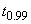 163.567 24.303 9.925 33.182 5.841 42.776 4.604 52.571 4.032 62.447 3.707 72.365 3.499 82.306 3.355 92.262 3.250 102.228 3.169 112.201 3.106 122.179 3.055 132.160 3.012 142.145 2.977 152.131 2.947 162.120 2.921 172.110 2.898 182.101 2.878 192.093 2.861 202.086 2.845 212.080 2.831 222.074 2.819 232.069 2.807 242.064 2.797 252.060 2.787 262.056 2.779 272.052 2.771 282.048 2.763 292.045 2.756 302.043 2.750 402.021 2.704 602.000 2.660 1201.980 2.617 > 1201.960 2.576 